Des figures grandes (pour Avant) 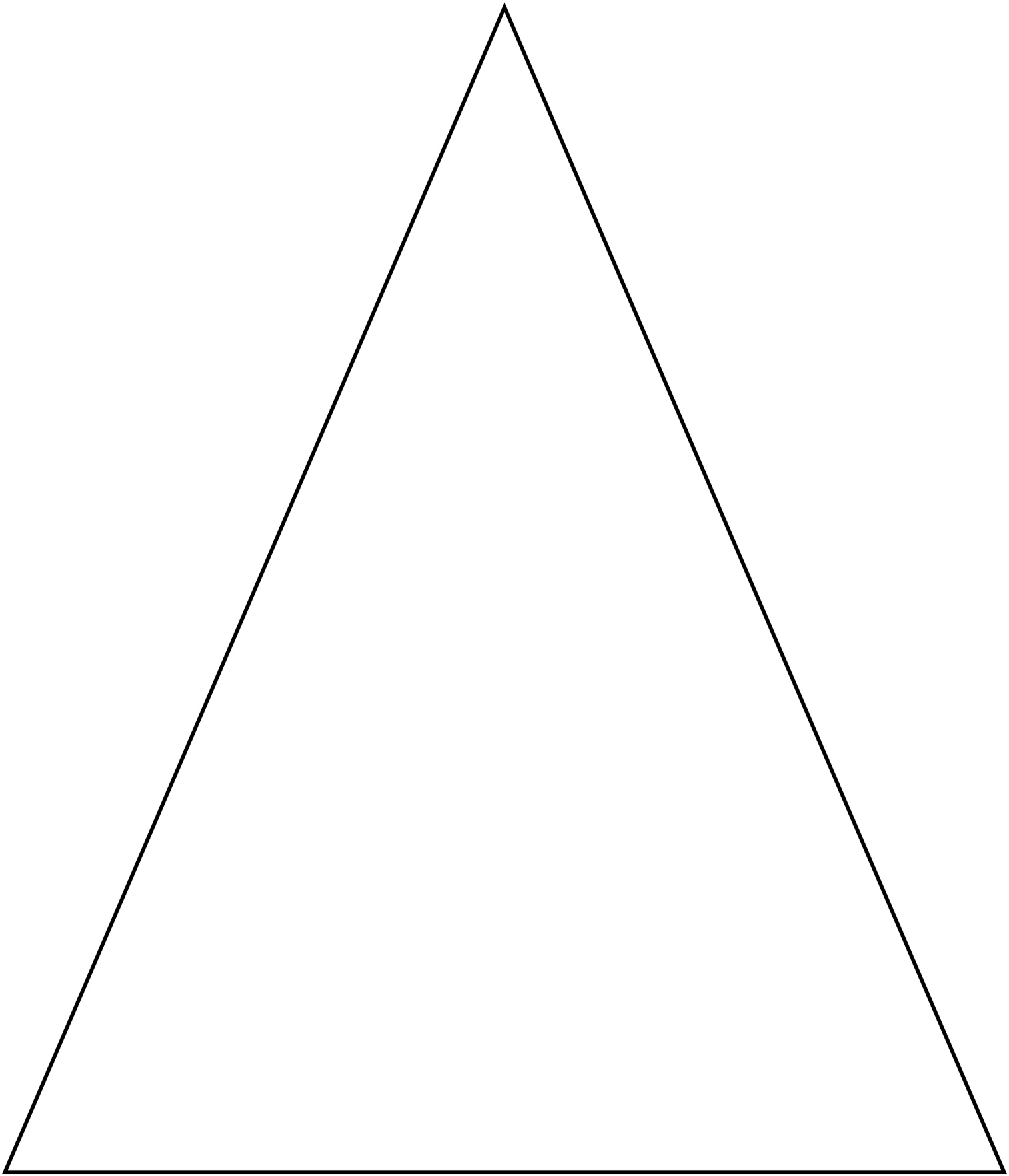 Des figures grandes (pour Avant)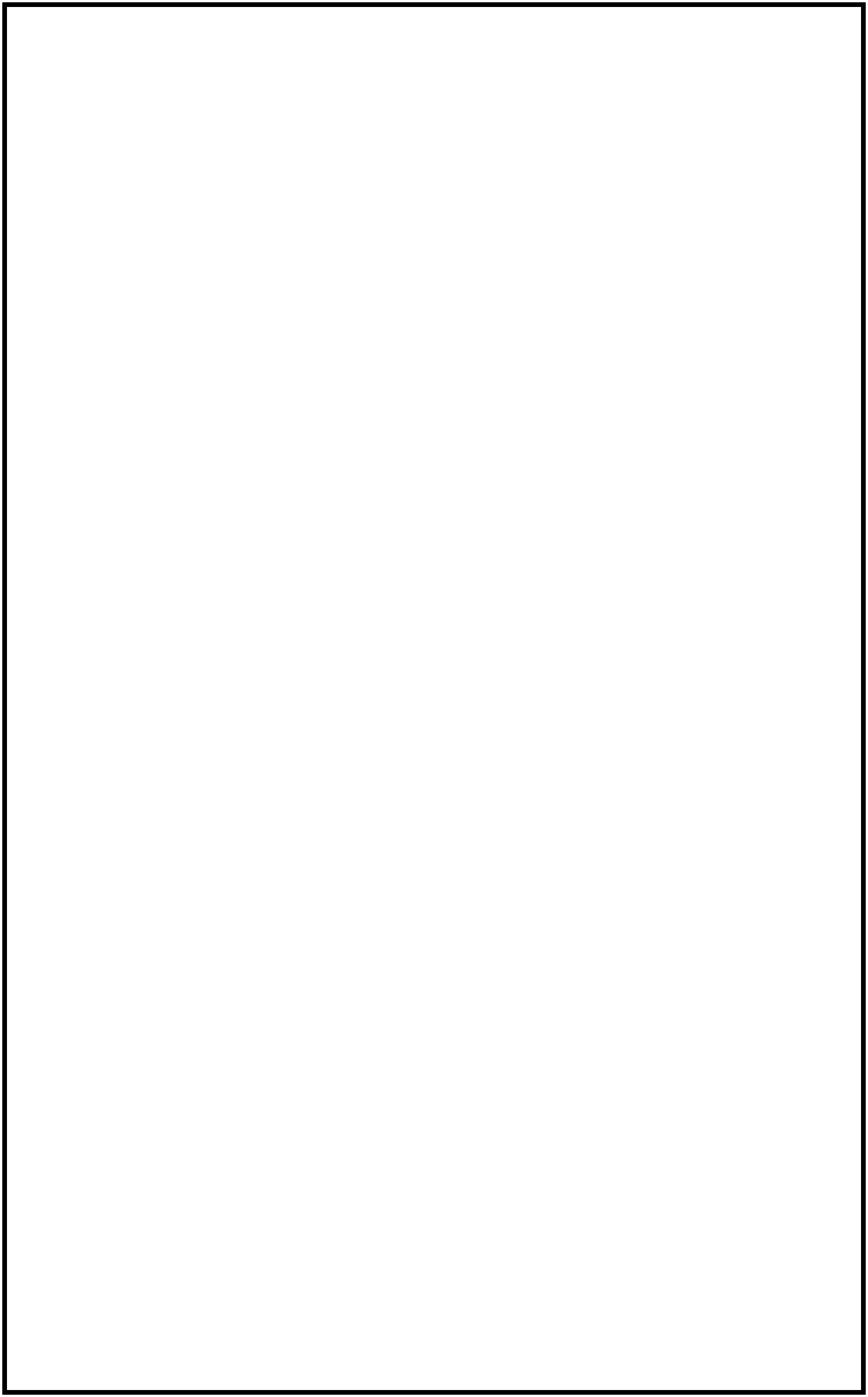 